Axiális tetőventilátor DZD 30/42 ACsomagolási egység: 1 darabVálaszték: 
Termékszám: 0087.0436Gyártó: MAICO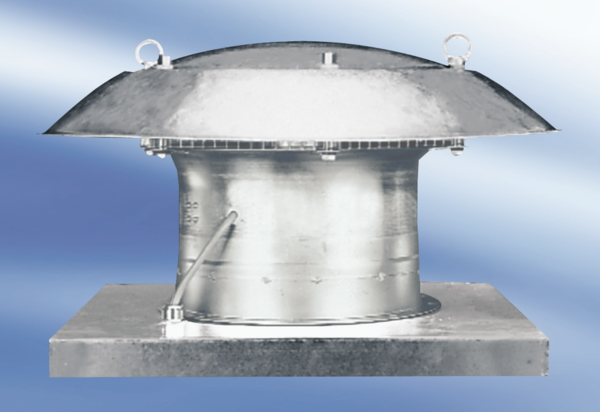 